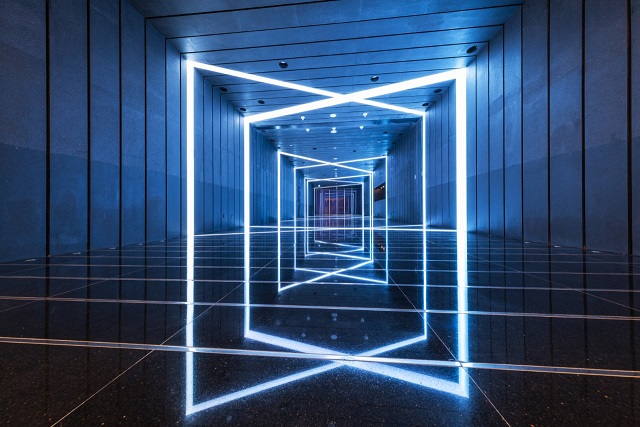 Najważniejsze technologiczne prognozy MotoroliRok 2021 z pewnością przyniesie fascynujące nowe trendy, technologie i innowacje. Zachowania konsumentów podlegają ciągłym zmianom, a firmy technologiczne dostosowują do nich swoje podejście. Wiceprezes ds. produktów globalnych Motoroli Dan Dery sporządził listę swoich najważniejszych prognoz na najbliższą przyszłość. PROGNOZA 1: Smartfony nie będą już tylko smartfonami, a ich interakcja z naszym otoczeniem będzie jeszcze większa.W 2020 roku zachowania ludzi znacznie się zmieniły. Obecnie wyjątkowo mocno rzuca się w oczy potrzeba łączności i dostępności. W roku 2021 i kolejnych latach ta zmiana będzie katalizatorem innowacji, dzięki którym smartfony zyskają nowe możliwości. Dan Dery, wiceprezes ds. produktów globalnych Motoroli, mówi: Jako producenci OEM już teraz dostosowujemy nasze strategie produktowe, marketingowe i ogólnobiznesowe do nowej rzeczywistości. Patrząc jednak w przyszłość, dostrzegamy w tym okazję do pojawienia się nowej fali innowacji, które zaczną odgrywać główną rolę. Dzięki sieciom 5G i bardziej responsywnym procesorom łączność staje się szybsza i stabilniejsza, a smartfony będą pełnić ważniejszą funkcję w jej zapewnianiu. Udoskonalenia łączności umożliwią smartfonom lepszą i efektywniejszą interakcję z innymi urządzeniami w naszym otoczeniu, dzięki czemu staną się też konsolami do gier czy elementami sprzętu komputerowego. W epoce intensywnie wykorzystywanej łączności zdalnej smartfony będą nie tylko pomagać nam w efektywniejszym wykonywaniu zadań związanych z nową rzeczywistością, takich jak praca zdalna i nauka w domu.PROGNOZA 2: W 2021 r. zwiększy się zapotrzebowanie na technologie o określonej funkcjonalności.Konsumenci wciąż oczekują produktów, które będą nadążać za ich intensywnym trybem życia, ale też rozwiązywać określone problemy i zaspokajać konkretne potrzeby. Producenci sprzętu zaczynają się koncentrować na wprowadzaniu na rynek urządzeń odpowiadających oczekiwaniom wszystkich typów konsumentów. W ostatnich dwóch latach zaobserwowaliśmy mocną koncentrację kilku gigantów technologicznych na urządzeniach do gier. Mogą to być komputery z doskonałą specyfikacją gamingową, takie jak Lenovo Legion 7i, czy smartfony zapewniające graczom imponujące wrażenia audio, realistyczny obraz na wyświetlaczach oraz najszybsze działanie na rynku — takie jak motorola edge. Spodziewamy się, że to podejście będzie kontynuowane — mówi Dan Dery.W dalszej części roku tendencje te wykroczą poza świat gier, by zapewnić konsumentom bardziej wyspecjalizowane rozwiązania, takie jak profesjonalne funkcje fotograficzne do mediów społecznościowych, zwiększona wytrzymałość i wygoda dla konsumentów prowadzących aktywny styl życia, a nawet większa mobilność i elastyczność urządzeń. Konsumenci będą na przykład nadal poszukiwać rozwiązań zapewniających mobilność, ale bez ograniczania inteligencji i funkcjonalności związanych z większymi ekranami. Choć konsumenci podróżują teraz mniej, jeszcze bardziej niż zwykle potrzebują rozwiązań technicznych, które będą wystarczająco elastyczne i mobilne, by nadążać za nieustającymi zmianami w ich stylu życia. Rozwiązaniem będzie tu składane urządzenie oferujące zarówno przenośność, jak i funkcjonalność.PROGNOZA 3: Rzeczywistość wirtualna i rozszerzona w sklepachRozwiązania z dziedziny rzeczywistości wirtualnej i rozszerzonej (VR/AR) wyjdą poza sferę gier oraz edukacji i zagoszczą także w sklepach internetowych. W 2020 roku konsumenci na całym świecie rzadziej dokonywali zakupów osobiście, głównie wskutek lokalnie obowiązujących ograniczeń. Ponieważ szacuje się, że w samym 2020 roku sprzedano 190 milionów urządzeń 5G, można oczekiwać, że konsumenci będą używać funkcji VR/AR do testowania produktów, przymierzania ubrań, a nawet projektowania wnętrz bez wychodzenia z domu. Robienie zakupów i wypróbowywanie nowych produktów nie będzie już wymagało ich dotykania, a producenci będą musieli znaleźć sposoby na zapewnianie klientom maksymalnie realistycznych wrażeń. To zaś będzie możliwe przede wszystkim dzięki rozwojowi i upowszechnianiu się łączności 5G.O firmie MotorolaFirma Motorola Mobility LLC została przejęta przez Lenovo Group Holdings w 2015 r. Motorola Mobility jest podmiotem w pełni zależnym Lenovo, który projektuje i produkuje wszystkie telefony komórkowe marki Moto i Motorola.O firmie LenovoLenovo (HKSE: 992) (ADR: LNVGY) jest firmą z listy Fortune Global 500 o obrotach sięgających 45 miliardów USD i światowym liderem technologicznym w dziedzinie inteligentnej transformacji dzięki infrastrukturze i urządzeniom zapewniającym klientom największe możliwości. Oferta łączących się z siecią urządzeń Lenovo należy do największych na świecie i obejmuje smartfony (Motorola), tablety, komputery PC (ThinkPad, Yoga, Lenovo Legion) i stacje robocze, a także urządzenia AR/VR oraz rozwiązania dla inteligentnych domów i biur. Rozwiązania Lenovo dla centrów danych (ThinkSystem i ThinkAgile) zapewniają pojemność i moc obliczeniową systemom zmieniającym biznes oraz społeczeństwo. Lenovo inspiruje użytkowników do wykorzystania drzemiącego w nich potencjału różnorodności i budowania lepszej przyszłości dla wszystkich. Zachęcamy do obserwowania nas w serwisach LinkedIn, Facebook, Twitter, Instagram, Weibo, śledzenia aktualności w naszym serwisie Storyhub oraz odwiedzania naszej witryny internetowej www.lenovo.com. 